Уважаемые коллеги!Комитет территориального развития сообщает, что с 10 декабря 2020 года по 30 апреля 2021 года проводится Всероссийский Конкурс «Инициативы, развивающие местное самоуправление», направленного на выявление и поддержку талантливых и молодых граждан, желающих принять активное участие в развитии муниципального управления в Российской Федерации.Направляем Вам копию письма Организационного комитета Института культурно-правового развития от 16.12.2020 г. №11-04 и просим проинформировать руководителей образовательных организаций, расположенных на территории Вашего муниципального образования и другие заинтересованные организации проведения конкурсных мероприятий.Приложение: - Копия письма №11-04 от 16.12.2020г. на 2 л. в 1 экз.;                        - Положение о конкурсе на 18 л. в 1 экз.Исп. Доржиева В.А., 21-39-29АдминистрацияГлавы Республики Бурятия иПравительства Республики БурятияКомитет территориального развития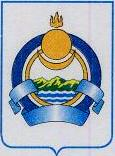 Буряад Уласай Толгойлогшын ба Буряад Уласай Засагай газарай ЗахиргаанНютаг дэбисхэрэй хүгжэлтын хороон670001, г. Улан-Удэ, ул. Ленина, 54, Дом Правительствател. (301-2) 21-30-34, 21-94-06тел./факс  (301-2) 21-02-51 URL:http://egov-buryatia.ru E-mail: adm@govrb.ru01.06-09-И79/21  от 20.01.2021 г.Главам муниципальных образований Республики Бурятия(по списку)